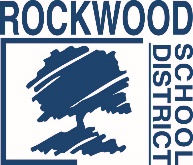 Addendum #1Date: April 24, 2018 Rockwood School District – RFP No. RFP0318TECHFPSInteractive Flat PanelsThe Request for Proposals (RFP) for the above named project is amended as noted in this Addendum. This Addendum consists of questions and Rockwood School District’s responses. Have there been any date/time changes to the advertised bid date? NoDo you have a Pre-Bid Conference Scheduled? Is it mandatory or not? Contained in the attached RFPWhat is the address (site location)? Information contained in the attached RFPWhat is the estimated construction cost? The district does not provide this information.Who is the Engineer/Architect on this project? N/AHow can I obtain a complimentary, electronic set of plans and specs? Contained in the attached RFPIf this is not available, what is the plan deposit for acquiring the plans and specs? Is that deposit refundable? N/AHave you issued any addenda for this project? Can I ask a copy? Addenda will be posted to the District's website Can I get a copy of the plan holders list, if available? N/ADo you have any bidding documents for the project? Or bid packet? See attached RFPRegarding the Certificate of Insurance, our provider has asked for clarification regarding Employer’s Liability. “We can do the Employers liability, but need to know why they are needing that specific line item” The District’s insurance does not cover the liability of contracted employees on district property. End of Addendum #1